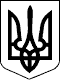 ОФІС ГЕНЕРАЛЬНОГО ПРОКУРОРАНАКАЗ № 1510 січня 2020 року                                                              	               місто КиївПро затвердження Порядку проходження стажування в органах прокуратуриВідповідно до пункту 20 розділу ІІ «Прикінцеві і перехідні положення» Закону України «Про внесення змін до деяких законодавчих актів України щодо першочергових заходів із реформи органів прокуратури», з метою визначення порядку проходження стажування в органах прокуратури кандидатами на посаду прокурора, які успішно пройшли добір,Н А К А З У Ю:Затвердити Порядок проходження стажування в органах прокуратури, що додається.Цей наказ набирає чинності з дня його оприлюднення. Контроль за виконанням цього наказу залишаю за собою.Генеральний прокурор					                 Р. Рябошапка